Bhäär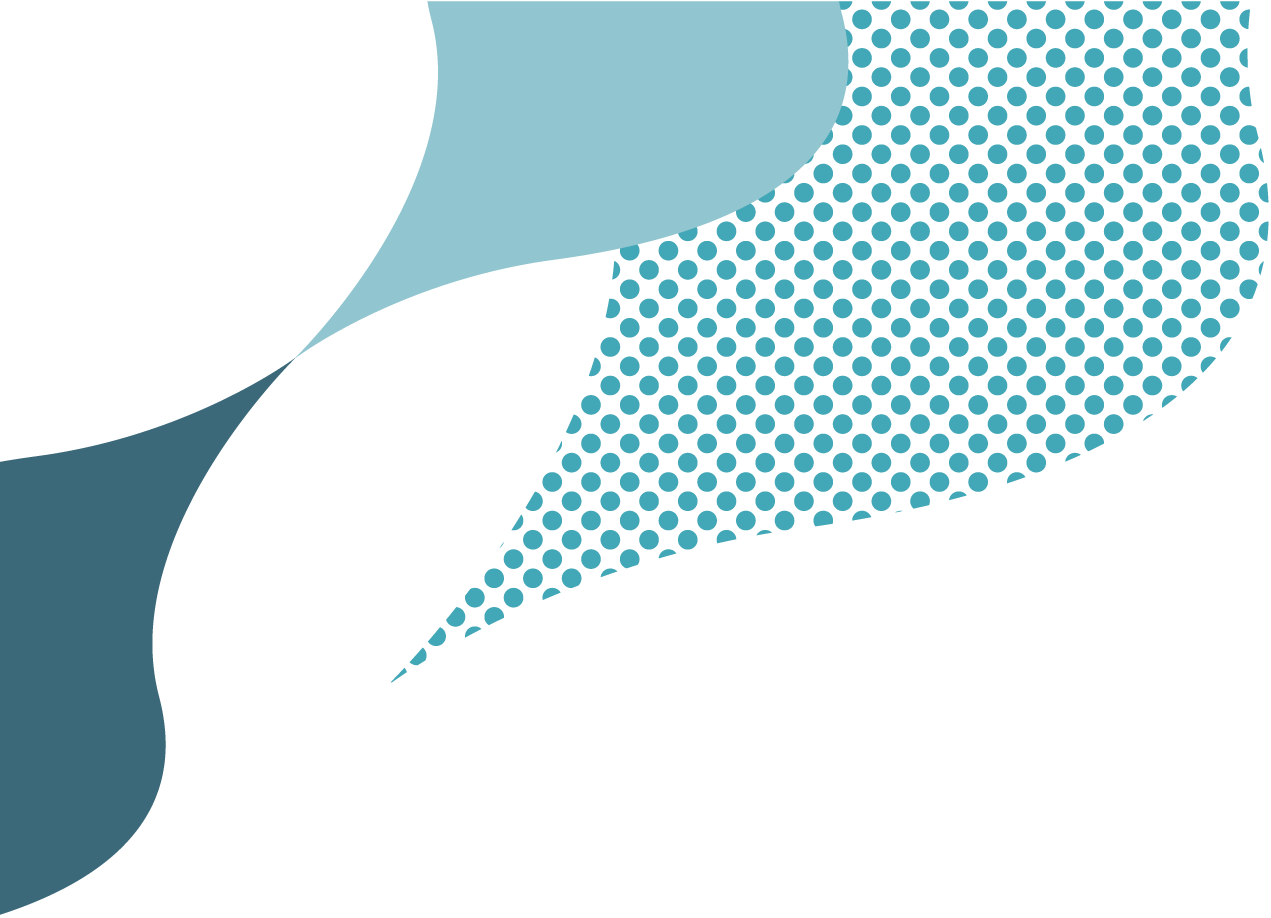 ioPrick”Kommunfullmäktiges utskott för medborgardialog, VårdnäsDigital medborgardialog 2021-06-02Innehåll1	Bakgrund	41.1	Utskotten; roll och syfte	41.2	Medborgardialog; metod, syfte och genomförande	41.3	Deltagare	42	Bakgrund, klimat- och energiprogram	53	Vad framkommer vid dialogen	53.1	Tema transporter och mobilitet	53.1.1	Tema transporter - Vilka insatser kan du själv, eller en verksamhet du representerar genomföra ”här och nu” som bidrar till minskade utsläpp från transporter?	53.1.2	Tema transporter – Vad mer skulle du/ni kunna/vilja göra och vilka eventuella hinder ser du för detta?	73.2	Tema energianvändning och elproduktion	83.2.1	Tema energi – Vilka insatser kan du själv, eller en verksamhet du representerar genomföra ”här och nu” kopplat till elproduktion och energianvändning?	83.2.2	Tema energi – Vad mer skulle du/ni kunna/vilja göra och vilka eventuella hinder ser du för detta?	83.2.3	Övriga områden – Är det andra åtgärder inom energi-/klimatomställning som du ser att du eller en verksamhet du representerar skulle kunna genomföra ”här och nu”, eller på sikt?	93.3	Uppkomna synpunkter/frågor under dialogen	93.4	Avslutning	114	Återkoppling	115	Kontaktvägar	11BakgrundI Linköpings kommun finns sju utskott för medborgardialog, organiserade under kommunfullmäktige. Tre utskott - Nord, Väst och Syd - finns i Linköpings tätort. Fyra utskott - Valkebo, Åkerbo, Vårdnäs och Vreta kloster - finns i Linköpings omland. Varje utskott består av sju ledamöter, som har valts av kommunfullmäktige.Utskott Vårdnäs består av orterna Sturefors, Brokind, Bestorp och Skeda, med omland. Utskotten; roll och syfteUtskottens roll är att skapa möjligheter för de som bor och vistas i kommunen att mötas för samtal och lärande om hur respektive geografiskt område kan utvecklas. Detta i syfte att bredda och förbättra underlag för beslut, skapa förståelse och tillit samt bidra till engagemang, delaktighet och medskapande.Medborgardialog; metod, syfte och genomförandeMed anledning av coronapandemin har verksamheten i kommunfullmäktiges utskott för medborgardialog pausats sedan våren 2020. Därefter har ett uppdrag getts att genomföra en digital medborgardialog i ett område och Vårdnäs utskottsområde har utsetts för genomförandet. En förutbestämt tema har bedömts vara en förutsättning för den digitala dialogen. Valet har fallit på tema transporter och energi, med målet att engagera deltagande parter i dialogen till att på ett lokalt plan aktivt bidra i klimat- och energiarbetet och att ge kommunen inspel i arbetet med framtagande av klimat- och energiprogram.Under dialogen ges möjlighet att diskutera vilka insatser för den som bor, lever eller verkar på landsbygden kan bidra med för en positiv miljö- och klimatutveckling i samhället. Vidare hur Linköpings kommun kan underlätta för kommuninvånare att agera klimatsmart och tillsammans kan samverka i det arbete.För att kunna genomföra ett rimligt samtal under dialogen har antalet deltagare begränsats till 20 deltagare, utöver förtroendevalda och tjänstepersoner. Utskottet har bjudit in ett urval som representerar föreningslivet, företagare, organisationer och enskilda invånare i utskottsområdet.DeltagareTotalt deltar ett 30-tal personer vid dialogen, inklusive utskottets ledamöter och tjänstepersoner från Linköpings kommun.Hållbarhetschef, landsbygdsstrateg, miljöstrateg, utvecklingsstrateg och kommunsekreterare deltar från Kommunledningsförvaltningen.
Under dialogen finns tjänstepersoner från Miljö- och samhällsbyggnadsförvaltningen i form av miljösamordnare, energi- och klimatrådgivare samt trafikingenjör med för att kunna besvara frågor som uppstår under dialogen. Frågor och svar presenteras under avsnitt 3.3.Bakgrund, klimat- och energiprogramLinköpings kommun arbetar med att ta fram ett klimat- och energiprogram med handlingsplan som beskriver hur kommunen ska arbeta för att uppnå klimatmålen. Syftet med dialogen att få inspel till kommunens klimatarbete från de som bor, lever och verkar på landsbygden. Deltagarna bjuds även in till att ge synpunkter via en webbenkät samt ges möjligheten att delta i kommande fokusgrupper.Vad framkommer vid dialogenDialogdeltagarna delas in i tre diskussionsgrupper där även förtroendevalda och tjänstepersoner deltar. Dialogen har två huvudteman – transporter och mobilitet samt energianvändning och elproduktion. Nedan presenteras vad som framkommer vid gruppdiskussionerna.Tema transporter och mobilitet Tema transporter - Vilka insatser kan du själv, eller en verksamhet du representerar genomföra ”här och nu” som bidrar till minskade utsläpp från transporter?
Transporter och arbetsmaskiner:
- Koordinera inkommande och utgående leveranser.
- Eldrivna transporter i lantbruket, drivna med egenproducerad el från solceller.
- Välja mer energisnåla maskiner vid inköp av nya maskiner.Persontransporter – cykel, bil, laddning och parkering:
- Framöver kommer elbilar bli en verklighet även för personer på landsbygden. Hur är det med införandet av laddningsstationer på landsbygden och elnätets utbyggnad för att klara av att flera hushåll behöver egna laddningsstolpar hemma framöver?
- Det behövs högre kommunala bidrag till laddningsstationer. Idag finansieras endast en liten del och eftersom den egna insatsen är för stor är sannolikheten liten att privata aktörer kommer att investera.
- Pendlarparkeringar.
- Samåkning privat.
- Verka för komplett cykelväg Skeda Udde - Linköping. I dagsläget fattas cirka 4 kilometer.Kollektivtrafik och skolskjutsar:
- Ökad kollektivtrafik, exempelvis genom fler bussturer, vilket leder till minskade biltransporter till och från arbete. Bilpendling är ibland ett måste på grund av att tider inte fungerar att använda kollektivtrafiken. Även aktiviteter för ungdomar som de har i Linköping gör att många måste åka och hämta sina ungdomar i staden. Busslinje istället för närtrafik är ett önskemål.
- En buss från Skeda skola till Skeda Udde som tar hem barn från fritids på eftermiddagarna skulle behövas. Det skulle möjliggöra cykel- eller busspendling för föräldrar. Många familjer behöver skaffa en andra bil när barnen börjar skolan.Servicepunkter och företagande:
- Lokala självförsörjningsplaner när det gäller livsmedel.
- Minska resor till tätorten genom att utveckla lanthandlarna med utökat sortiment och tjänster.
- Vara en trogen kund på orten - allt från butik till lokala hantverkare.
- Slå vakt om servicepunkterna. Södra delen av kommunen upplevs "bortglömd". En jämförelse kan göras med Vikingstad, Ljungsbro, Linghem, Sturefors med flera orter som ligger på ungefär samma avstånd från centralorten.
- Stöd till kontorshotell för att kunna jobba på distans men ändå inte hemma. Finns det behov av lokaler av typen företagshotell? Lokaler för affär/kontorsverksamhet?
- Utveckla återvinning för att minska behovet av att åka till staden.Ökad grad av digitalisering:
- Digitala möten är positivt för landsbygden.
- Säkerställa eluppkoppling. Fortsatta upprepade elavbrott skulle vara en anledning inte fortsätta arbeta hemifrån efter pandemin.Föreningsliv och fritidsaktiviteter:
- Samlingslokaler som kan nyttjas för fritidsaktiviteter för både barn, unga och vuxna.
- Bidra till och verka för ett aktivt lokalt föreningsliv, så att möjlighet finns att vara aktiv på sin fritid på orten och minska behovet av transporter och antalet resor in till staden. Detta förutsätter bland annat bättre lokaler och samlingsplatser.Samverkan och dialog:
- Möten med kommunal samordning där man diskuterar bygden och dess behov.
- Anslagstavla med kommunal och övrig samhällsinformation.Tema transporter – Vad mer skulle du/ni kunna/vilja göra och vilka eventuella hinder ser du för detta?
Kollektivtrafik och skolskjutsar:
- Utökad kollektivtrafik.
- Östgötatrafiken sätter inte in fler bussturer på grund av för lågt statistiskt underlag. Istället hämtar föräldrar barn och ungdomar i staden, då det inte går några bussar. Detta blir ett moment 22.
- Regelverket för busskort när det gäller ungdomar som går på högstadiet behöver ändras. I nuläget är det olika regler för syskon i olika årskurser. Detta har varit uppe för prövning i förvaltningsrätten utan framgång.
- Fler människor skulle vilja använda kollektivtrafik för att arbetspendla, men kan inte på grund av att det finns för få bussturer. Bussturerna inte är anpassade efter de behov som finns.
- Anpassa skolskjutsar efter "verkligheten". Det är inte lika för barn på landsbygden jämfört med barn i staden.
- Bussar och tåg måste utvecklas på ett bättre sätt.Persontransporter – cykel, bil, laddning och parkering:
- Hitta på andra alternativ än kollektivtrafik.
- Kommunalt stöd till lokal taxi under vissa tider, exempelvis för att kunna besöka gästgiveriet i Skeda Udde och ta sig hem längre ut på landet.
- Bilpool, samåkningsförmedling.
- Ett hinder är att det saknas säker cykelväg till Skeda skola från Skeda Udde längs med Gamla Kalmarvägen.
- Cykelväg/led mellan Sturefors och Bestorp.Laddningsinfrastruktur:
- Laddstolpar är alldeles för dyrt idag. Kommunen behöver finansiera hela insatsen för att de ska bli verklighet.
- Inspirera till att söka medel från länsstyrelsen för laddstolpar och solceller på taket.Föreningsliv och fritidsaktiviteter:
- Motionsspår med elljus i Bestorp. På vintern är det svårt på grund av mörkret, vilket gör att många åker till staden istället.
- Ett hinder är att det saknas föreningslokaler och samlingslokaler i Skeda Udde.
- Lokala föreningsaktiviteter för att minska resor in till staden. Detta förutsätter bland annat bättre lokaler och samlingsplatser.Planer och byggnationer:
- Kommunen borde sälja flera tomter i Bestorp då ett större underlag behövs för att bibehålla den service som finns idag i form av t ex skola, affärer och bussar. Service är en förutsättning för att minska transporter. På landet hänger alla funktioner ihop på ett helt annat sätt än i staden.Servicepunkter och företagande:
- Någon form av fik/sittgrupp i anslutning till affären i Bestorp skulle behövas för att stimulera det spontana mötet som sker på plats. Trivsel i bygden innebär automatiskt att resandet minskar.Tema energianvändning och elproduktionTema energi – Vilka insatser kan du själv, eller en verksamhet du representerar genomföra ”här och nu” kopplat till elproduktion och energianvändning?
Energieffektivisering och förnybara energikällor:
- Köpa energisnåla maskiner.
- Se över och vid behov byta ut uppvärmning/energikälla i olika lokaler för verksamhet, föreningar och liknande. 
- Installera solpaneler.
- Övergå till bergvärme.
- Lokal produktion av el istället för stora parker, som ofta kräver stora anslutningsledningar.
- Skapa kommunala planer för lokal självförsörjning av el och inte transportera bort överskottet. Detta för att skapa ett mer balanserat samhälle.
- Nyttja återvunnet material till energi, exempelvis ris till flis och uppvärmning.
- Solcellspark kombinerat med bete?
- Det finns inte någon bensinmack i Skeda Udde idag. Vill man åstadkomma en förändring måste kommunen investera i alternativ i form av till exempel laddningsstationer.
- Laddstation för kunder. Dock krävs snabbladdning som idag är för dyr.
- Byta ut gammal belysning, äldre kylar och frysar med mera.Tema energi – Vad mer skulle du/ni kunna/vilja göra och vilka eventuella hinder ser du för detta?Energieffektivisering och förnybara energikällor:
- Solel till kyrktak, vilket kan vara svårt att få tillstånd att sätta upp paneler.
- Närvärmeverk.
- Mer lokal produktion av solenergi. Större bidrag till landsbygd för att bli mer självförsörjande. Ödrift. (Ödrift innebär att elproduktionsanläggningar tillsammans med elanvändare drivs i ett geografiskt avgränsat elektriskt nät, utan koppling till det omkringliggande nätet.)
- Införskaffa elektrisk gräsklippare alternativt robot. Inköpskostnaden är dock hög.
- Stora investeringar kan krävas för att göra energieffektiviseringar
- Mer solenergi på villorna i Vårdnäs skulle behövas.
- Upplever det lättare installera solceller nu när bidraget har blivit mer förutsägbart. Även att installatörer nu är mer villiga att komma ut.
- Privata solparker?
- Laddningsstationer på landsbygden, hur ska det gå med det ? Det finns ju inte bensinmackar nu för det är för litet underlag. Men laddningsstationer behövs så att man kan ladda bilar på kvällstid. Ska det kunna finnas laddningsstationer i framtiden behöver elnätet byggas ut.Kollektivtrafik:
- Hur ska man få människor att åter börja åka kommunalt efter covid-19?
- Ytterligare stopp för buss 39, till exempel nära utfarten av gamla Kalmarvägen?Företagande:
- Kommunens feriearbeten för gymnasieungdomar skulle kunna förläggas hos landsbygdsföretagare för att skapa arbetstillfällen på landet.Övriga områden – Är det andra åtgärder inom energi-/klimatomställning som du ser att du eller en verksamhet du representerar skulle kunna genomföra ”här och nu”, eller på sikt?
- Ökad självförsörjningsgrad på till exempel livsmedel.
- Förädla mer produkter på landsbygden.
- Ledlampor billigare pris.
- Fördela mera resurser till landsbygden.
- Fler ekobyar på landsbygden med integrerad odling. 
- Kommunens ägande motverkar lanthandelns utveckling då allt ska betalas av hyresgästen. Kommunen borde investera i energi- och miljöaspekter exempelvis uppvärmning, belysning, isolering och övriga energikostnader, ex elförbrukning av kylar, frysar etc.
- Kommunalt stöd för anställningar på landsbygden inom jord-och skogsbruk och butiker. Lanthandlare har stöd för att hålla ett visst utbud, det skulle kunna utvecklas till att omfatta anställningar med delat arbetsgivaransvar.
- Återbruk; lokaler för det lokalt?
- Byar med integrerade energisystem, odling, gemensam återvinning osv.
- Strax söder om Skeda skola skulle behövas pendlarparkering.
- Kommunen kan bidra med att förmedla goda exempel på hur man samordnat landsbygdsinitiativ osv - bra inspiration.
- Informella "delningstjänster" förekommer (lånar av dem man känner). 
- I Skeda Udde finns "släpvagnskonsortium", och återbruks-Facebook, "bytar-loppisar".
- Samåkning; inte organiserat i t ex Skeda Udde.Uppkomna frågor under dialogen
Det skulle behövas pendlarparkering ytterligare strax söder om Skeda skola

Svar: Det är en god och uppskattad tanke och kommunen arbetar aktivt med att ta fram placeringar på nya infartsparkeringar. Söder om Skeda skola äger dock kommunen ingen mark i nuläget. Däremot planeras för att eventuellt bygga en infartsparkering ungefär vid Kåparpsrondellen.  Vad gör kommunen för att underlätta för invånarna, exempelvis om det skulle finnas intresse att bygga en solpark på privat mark, bygglov etc?Svar: Solcellsparker är inte bygglovspliktiga. Kommunen arbetar med en lokaliseringsutredning för att hitta lämpliga platser för solcellsparker.Kan Tekniska Verken stimulera utbyggnad av solel, erbjuda entreprenörskap, som något annat/några andra energibolag gör?Svar: Bixia som delägs av Tekniska Verken erbjuder solcellslösningar i olika former av affärsmodeller sedan några år tillbaka. Frågor kring transporterHur kan vi utveckla alternativa samåkningssystem vid sidan av befintlig kollektivtrafik, särskilt då det gäller barn, skolskjutsar, fritidsaktiviteter etc?Hur kan man ställa krav på transportföretagen som kör ut varor att bättre samordna sina transporter, ibland flera per dag av samma företag?Förslag om bilpool/samåkningsförmedling.Klarar elnätet egna laddstolpar hemma?Svar: Att möjliggöra cykling genom att bygga fler cykelvägar är något som Linköpings kommun, ofta i samverkan med Trafikverket arbetar för. Detsamma gäller pendlarparkeringar vid strategiska hållplatslägen för att möjliggöra parkering och vidare transport med exempelvis en expressbuss; så kallad kombinerad mobilitet. I och med framväxten av Smart mobilitet (en samlingsterm för olika fenomen och trender som automatisering, elektrifiering, integrerad mobilitet samt plattforms- och delningsekonomi) kan nya mobilitetstjänster erbjudas. Kommunen ämnar fördjupa kunskapen kring hur smart mobilitet kan skapa fler hållbara resmönster på landsbygden med fokus på publik laddinfrastruktur, digitala samåkningstjänster, digitala boknings- och planeringssystemtjänster som kan samordna såväl person- som varutransporter. Kommunen vill även se hur man kan minska behovet av att transportera sig exempelvis via lokala kontorscaféer, leveransboxar och mer fritidsaktiviteter och service lokalt. Verka för komplett cykelväg Skeda Udde - Linköping (fattas idag ca 4 km). Hur går tankarna där? Kommunen kommer till hösten påbörja byggnation av en ny gång- och cykelväg genom Skeda Udde så att man på ett enkelt sätt med cykel kan ta sig till pendlarparkeringen och busshållplatserna längs väg 23/34. En sådan gång- och cykelväg bidrar också till en större rörlighet med gång- och cykeltrafik inom Skeda Udde. Fortsättningen på gång- och cykelvägen in mot Linköping kräver ett samarbete med Trafikverket som är väghållare viss del av sträckan. Det pågår ett samarbete mellan Region Östergötland, länets kommuner och Trafikverket där det bland annat har tagits fram en regional cykelstrategi för Östergötland. Det finns även ett gemensamt arbete med framtagning av en Länstransportplan, där kommunen lyft saknade gång- och cykelvägar som önskas prioriteras. En av dessa är en komplett gång- och cykelväg mellan Skeda Udde och Linköping.AvslutningUtskottets ordförande tackar avslutningsvis alla för att de kommit och för det engagemang som visats.ÅterkopplingDokumentation från dialogen förmedlas på kommunens webbplats:
https://www.linkoping.se/kommun-och-politik/politik-och-demokrati/kommunfullmaktige/utskott-for-medborgardialog/De synpunkter som framkommit vid dialogen kommer att beaktas vid framtagandet av klimat- och energiprogrammet och tillhörande handlingsplan.KontaktvägarE-post:	kontakt@linkoping.seTelefon:	013 – 20 60 00Webb:	www.linkoping.se/kontakt Diarienummer:  UFM 2021-9Tidpunkt för senaste revidering: 2021-06-24